ФЕДЕРАЛЬНОЕ АГЕНТСТВО ЖЕЛЕЗНОДОРОЖНОГО ТРАНСПОРТАФедеральное государственное бюджетное образовательное учреждение высшего образования«Петербургский государственный университет путей сообщения Императора Александра I» (ФГБОУ ВО ПГУПС)Калужский филиал ПГУПСУТВЕРЖДАЮЗаместитель директора по учебной работе  Калужского филиала ПГУПС _______________ А.В. Полевой«___»  __________ 2020г.ФОНД ОЦЕНОЧНЫХ СРЕДСТВ УЧЕБНОЙ ДИСЦИПЛИНЫОП.11. ТРАНСПОРТНАЯ БЕЗОПАСНОСТЬдля специальности13.02.07 Электроснабжение (по отраслям)Квалификация – Техниквид подготовки - базоваяФорма обучения - очнаяКалуга2020Фонд оценочных средств разработан на основе Федерального государственного образовательного стандарта среднего профессионального образования и рабочей программы учебной дисциплины ОП.11. Транспортная безопасность.Разработчик ФОС: Булычева Н.В.,  преподаватель Калужского филиала ПГУПС  Рецензенты: Гулина Т.В., преподаватель Калужского филиала ПГУПС_____Гусаков А.А., Зам. начальника Внуковской дистанции электроснабжения Московской дирекции по энергообеспечению – структурного подразделения Трансэнерго – филиала ОАО «РЖД» ____________СОДЕРЖАНИЕПАСПОРТ ФОНДА ОЦЕНОЧНЫХ СРЕДСТВВ результате освоения учебной дисциплины ОП.11. Транспортная безопасность обучающийся должен обладать следующими умениями, знаниями, общими и профессиональными компетенциями, предусмотренными ФГОС СПО по специальности 13.02.07 Электроснабжение (по отраслям) для базового вида подготовки специалистов среднего звена среднего профессионального образования.Объектами контроля и оценки являются умения, знания, общие и профессиональные компетенции:Формой промежуточной аттестации по учебной дисциплине является дифференцированный зачет.РЕЗУЛЬТАТЫ ОСВОЕНИЯ УЧЕБНОЙ ДИСЦИПЛИНЫ, ПОДЛЕЖАЩИЕ ПРОВЕРКЕВ результате аттестации по учебной дисциплине осуществляется комплексная проверка следующих умений и знаний, а также динамика формирования общих и профессиональных компетенций:ОЦЕНКА ОСВОЕНИЯ УЧЕБНОЙ ДИСЦИПЛИНЫФОРМЫ И МЕТОДЫ ОЦЕНИВАНИЯПредметом оценки служат умения, знания, общие и профессиональные компетенции, формирование которых предусмотрено ФГОГС СПО по дисциплине ОП.11 Транспортная безопасностьКонтроль и оценка освоения учебной дисциплины по разделам и темам:ТИПОВЫЕ ЗАДАНИЯ ДЛЯ ПРОВЕДЕНИЯ ТЕКУЩЕГО КОНТРОЛЯ УСПЕВАЕМОСТИУСТНЫЙ ОПРОС 1. Описание	Устный опрос проводится с целью контроля усвоенных умений и знаний и последующего анализа типичных ошибок и затруднений обучающихся в конце изучения раздела/темы. 	На проведение опроса отводится 15 - 20 минут.2. Критерии оценки устных ответовОценка «5» «отлично» - студент показывает полные и глубокие знания программного материала, логично и аргументировано отвечает на поставленный вопрос, а также дополнительные вопросы, показывает высокий уровень теоретических знаний.Оценка «4» «хорошо» - студент показывает глубокие знания программного материала, грамотно его излагает, достаточно полно отвечает на поставленный вопрос и дополнительные вопросы, умело формулирует выводы. В тоже время при ответе допускает несущественные погрешности.Оценка «3» «удовлетворительно» - студент показывает достаточные, но не глубокие знания программного материала; при ответе не допускает грубых ошибок или противоречий, однако в формулировании ответа отсутствует должная связь между анализом, аргументацией и выводами. Для получения правильного ответа требуется уточняющие вопросы.Оценка «2» «неудовлетворительно» - Дан неполный ответ, представляющий собой разрозненные знания по теме вопроса с существенными ошибками.	3. Примерные вопросы ПИСЬМЕННЫЙ ОПРОС 1. Описание	Письменный опрос проводится с целью контроля усвоенных умений и знаний и последующего анализа типичных ошибок и затруднений обучающихся в конце изучения раздела/темы. 	На проведение опроса отводится 15 минут.2. Критерии оценки письменных ответов5» «отлично» - в работе дан полный, развернутый ответ на поставленные вопросы. Изложение знаний в письменной форме полное, системное в соответствии с требованиями учебной программы. Знание об объекте демонстрируется на фоне понимания его в системе данной науки и междисциплинарных связей. Ответ изложен литературным языком с использованием научной терминологии. «4» «хорошо» - в работе дан полный, развернутый ответ на поставленный вопрос, показано умение выделить существенные и несущественные признаки. Имеющиеся у обучающегося знания соответствуют минимальному объему содержания предметной подготовки. Изложение знаний в письменной форме полное, системное в соответствии с требованиями учебной программы. Возможны несущественные ошибки в формулировках. Ответ логичен, изложен литературным языком с использованием научной терминологии. «3» «удовлетворительно» - дан недостаточно полный и недостаточно развернутый ответ. Допущены ошибки в раскрытии понятий, употреблении терминов. Оформление требует поправок, коррекции.«2» «неудовлетворительно» - дан неполный ответ, представляющий собой разрозненные знания по теме вопроса с существенными ошибками в определениях. Изложение неграмотно, допущены существенные ошибки. Отсутствует интерес, стремление к добросовестному и качественному выполнению учебных заданий.	3. Примерные задания ТЕСТЫ 1. Описание	Тесты проводятся с целью контроля усвоенных умений, знаний и последующего анализа типичных ошибок (затруднений) обучающихся в конце изучения раздела/темы. 	На выполнение теста отводится 15 минут.2. Критерии оценки 	3. Примерные тестовые вопросы/ заданияДайте определение понятию «акт незаконного вмешательства»:а. противоправное действие (бездействие), в том числе террористический акт, угрожающее безопасной деятельности транспортного комплекса, повлекшее за собой причинение вреда жизни и здоровью людей, материальный ущерб либо создавшее угрозу наступления таких последствий;б. противоправное действие, в том числе террористический акт, угрожающее безопасной деятельности транспортного комплекса, повлекшее за собой причинение вреда жизни и здоровью людей, материальный ущерб либо создавшее угрозу наступления таких последствий;в. противоправное действие (бездействие), в том числе террористический акт, угрожающее безопасной деятельности транспортного комплекса, повлекшее за собой причинение вреда жизни и здоровью людей, материальный ущерб и вред окружающей среде либо создавшее угрозу наступления таких последствий.2. Кем устанавливается перечень уровней безопасности?а.  Федеральный орган исполнительной власти;б. Правительством РФ;в. Компетентные органы в области обеспечения транспортной безопасности.3. В течение, какого периода компетентный орган в области обеспечения транспортной безопасности информирует субъекта ОТИ или ТС о присвоенной категории?а. 3 дня;б. 15 дней;в. 10 дней;г. 5 дней.4. Кем утверждается разработанный план обеспечения транспортной безопасности ОТИ и ТС:а. Росжелдор;б. Аккредитованная специализированная организация;в. Субъект ОТИ и ТС;г. Министерство транспорта РФ.5. Критический элемент – этоа. определение наиболее вероятных сценариев реализации каждого из видов угроз в отношении оцениваемого ОТИ и ТС с учетом характерных особенностей нарушителя, приведенных в частных разделах модели по видам транспорта, категориям ОТИ и ТС;б. совокупность сведений о численности, оснащенности, подготовленности, осведомленности и тактике действий потенциальных нарушителей, их мотивации и преследуемых целях при совершении акта незаконного вмешательства в деятельность объекта транспортной инфраструктуры и/или транспортного средства;в. строения, помещения, конструктивные, технологические и технические элементы объекта транспортной инфраструктуры и/или транспортного средства, акт незаконного вмешательства в отношении которых приведет к частичному или полному прекращению его функционирования или возникновению чрезвычайных ситуаций.6. Цель обеспечения транспортной безопасности это:а.  устойчивое и безопасное функционирование транспортного комплекса, защита интересов личности, общества и государства в сфере железнодорожного транспорта от актов незаконного вмешательства;б. устойчивое и безопасное функционирование транспортного комплекса, защита интересов личности, общества и государства в сфере транспортного комплекса от актов незаконного вмешательства;в. устойчивое функционирование транспортного комплекса, защита интересов личности, общества и государства в сфере транспортного комплекса от актов незаконного вмешательства.7. Кем проводится оценка уязвимости?а.  Федеральный орган исполнительной власти;б. Министерство транспорта РФ;в. Субъект ОТИ и ТС;г. Специализированная аккредитованная организация.8. Назовите количество категорий, установленных на железнодорожном транспорте:а. 6	б. 3в. 49. Профайлинг – этоА. процесс установления и развития контактов между людьми, включающий обмен информацией, взаимодействие и восприятие;Б. идентификация психического состояния человека на основе зрительного восприятия наблюдателя;В. технологии предотвращения противоправных действий посредством выявления потенциально опасных лиц и ситуаций с использованием методов прикладной психологии.10. Что предусматривает план по обеспечению транспортной безопасности?а. систему мер по обеспечению транспортной безопасности;б.  разработку технологически и технических мер по обеспечению транспортной безопасности;в. регламент действий при возникновении потенциальных угроз.Эталоны ответов:ПРАКТИЧЕСКОЕ ЗАНЯТИЕ 1. Описание	В ходе практического занятия обучающиеся приобретают умения, предусмотренные рабочей программой учебной дисциплины, учатся использовать формулы, применять различные методики расчета, анализировать полученные результаты и делать выводы, опираясь на теоретические знания.	Содержание, этапы проведения практического занятия представлены в обязательном приложении Методические указания по проведению практических занятий по дисциплине ОП.11 Транспортная безопасность.	При оценивании практического занятия учитываются следующие критерии:	- качество выполнения работы;	- качество оформления отчета по работе;	- качество устных ответов на контрольные вопросы при защите работы.	Основная цель практического занятия № 1 «Определение категории и критериев категорирования объектов транспортной инфраструктуры и транспортных средств» - изучить порядок определения категории и критериев категорирования объектов транспортной инфраструктуры и транспортных средств.Основная цель практического занятия № 2 «Оценка уязвимости объектов транспортной инфраструктуры и транспортных средств железнодорожного транспорта» - изучить классификацию ОТИ железнодорожного транспорта по группам и научиться проводить оценку уязвимости ОТИ и ТС железнодорожного транспорта.Основная цель практического занятия № 3 «Потенциальные угрозы совершения актов незаконного вмешательства в деятельность объектов транспортной инфраструктуры» - изучить потенциальные угрозы и порядок оценки уязвимости совершения актов незаконного вмешательства в деятельность объектов транспортной инфраструктуры.Основная цель практического занятия № 4 «Порядок действий, осуществляемых для выявления подготовки к совершению акта незаконного вмешательства» - ознакомиться с порядком действий при угрозе совершения и совершении акта незаконного вмешательства на объектах транспортной инфраструктуры, транспортных средствах железнодорожного транспорта.Основная цель практического занятия № 5 «Определение критических элементов на объектах и транспортных средствах железнодорожного транспорта» - научиться определять критические элементы объектов транспортной инфраструктуры и транспортных средств.Основная цель практического занятия № 6 «Порядок проверки документов, наблюдения и собеседования с физическими лицами и оценки данных инженерно-технических систем и средств обеспечения транспортной безопасности, осуществляемые для выявления подготовки к совершению акта незаконного вмешательства» - ознакомиться с инженерно-техническими системами и средствами обеспечения транспортной безопасности, со значением профайлинга на железнодорожном транспорте.	На проведение практического занятия отводится 90 минут.Для формирования результатов обучения необходимо следующее оборудование: инструкционная карта. 2. Критерии оценки практического занятия5» «отлично» - самостоятельно и правильно решил учебно-профессиональную задачу или задание, уверенно, логично, последовательно и аргументированно излагал свое решение, используя понятия, ссылаясь на нормативно-правовую базу.«4» «хорошо» - самостоятельно и в основном правильно решил учебно-профессиональную задачу или задание, уверенно, логично, последовательно и аргументированно излагал свое решение, используя понятия.«3» «удовлетворительно» - в основном решил учебно-профессиональную задачу или задание, допустил несущественные ошибки, слабо аргументировал свое решение, используя в основном понятия.«2» «неудовлетворительно» - не решил учебно-профессиональную задачу или задание.4. ОЦЕНОЧНЫЕ МАТЕРИАЛЫ ДЛЯ ПРОМЕЖУТОЧНОЙ АТТЕСТАЦИИ ПО УЧЕБНОЙ ДИСЦИПЛИНЕПредметом оценки являются сформированные умения и знания, а также динамика освоения общих и профессиональных компетенций. Оценка освоения учебной дисциплины предусматривает следующие формы промежуточной аттестации:Дифференцированный зачет1. Условия аттестации: аттестация проводится в форме дифференцированного зачета по завершению освоения учебного материала дисциплины и положительных результатах текущего контроля успеваемости.2. Время аттестации: на проведение аттестации отводится 2 академических часа.  3. План варианта: тест на 30 вопросов.4. Общие условия оцениванияОценка по промежуточной аттестации носит комплексный характер и включает в себя:результаты прохождения текущего контроля успеваемости;результаты выполнения аттестационных заданий.5. Критерии оценки.6. Перечень вопросов для проведения дифференцированного зачета 1. Что может включать в себя оснащение КПП техническими средствами досмотра.2. Что делается по результатам наблюдения или собеседования в целях обеспечения транспортной безопасности.3. В каких случаях уровень террористической опасности подлежит отмене.4. В каком случае наступает уголовная ответственность за неисполнение требований по обеспечению транспортной безопасности.5. Вторая категория присваивается объектам транспортной инфраструктуры и транспортным средствам железнодорожного транспорта, если возможный материальный ущерб и ущерб окружающей природной среде составляет.6. Назовите самую высокую категорию, которая присваивается объектам транспортной инфраструктуры и транспортным средствам.7. Не утверждаются требования по обеспечению транспортной безопасности этим постановлением правительства РФ.8. Когда проводится наблюдение или собеседование в целях обеспечения транспортной безопасности.9. Компетентными органами в области обеспечения транспортной безопасности называются.10. Что является целями обеспечения транспортной безопасности.11. Кто может иметь допуск к носителям информации, которые содержат информацию ограниченного доступа.12. К восьмой категории сил обеспечения транспортной безопасности относится.13. Наблюдение или собеседование в целях обеспечения транспортной безопасности проводится.14. Правила проведения досмотра, дополнительного досмотра и повторного досмотра в целях обеспечения транспортной безопасности обязательны для исполнения кем.15. Для каких работников назначается проверка уровня физической подготовки?16. Перевозчиком называется?17. Порядок сертификации технических средств обеспечения транспортной безопасности определяется.18. Досмотр в целях обеспечения транспортной безопасности проводится?19. Срок проведения оценки уязвимости не должен быть больше?20. Что используется для выявления оружия и взрывных устройств под одеждой?21. Выберите орган по сертификации систем и средств досмотра.22. Кем объявляется уровень безопасности N 2 объектов транспортной инфраструктуры и транспортных средств?23. В зависимости от чего устанавливается интенсивность проведения дополнительного досмотра для различных категорий ОТИ и ТС железнодорожного транспорта с учетом уровней безопасности?24. О проведении плановой проверки субъект уведомляется территориальным органом Ространснадзора не позже?25. Медицинские осмотры работники подразделений транспортной безопасности обязаны проходить.26. Количество уровней безопасности, установленных постановлением Правительства РФ от 10.12.2008 г. № 940 на территории РФ?27. Система, которая позволяет оператору визуально контролировать ситуацию на территории зон транспортной безопасности объектов транспортной инфраструктуры.28. В каком случае меняется значение категории, присвоенной объекту транспортной инфраструктуры или транспортному средству?29. Что используется для досмотра ручной клади?30. Чем устанавливается количество категорий по транспортной безопасности объектам транспортной инфраструктуры и транспортным средствам?31. Что такое «транспортная безопасность»?
32. Каковы задачи обеспечения транспортной безопасности?
33. Планы обеспечения транспортной безопасности разрабатываются на основании каких результатов?
34. Что подразумевает под собой понятие «уровень безопасности»?
35. Как называются уровни, которые составляют модель управления транспортной безопасностью?
36. Кто является ответственным за выполнение государственных функций и услуг в области обеспечения транспортной безопасности.
37. Кто устанавливает порядок проведения оценки уязвимости?
38. Как звучит верное определение понятия «категорирование ОТИ и ТС».
39. План по обеспечению транспортной безопасности предусматривает.
40. Каким Приказом Минтранса РФ регламентируется порядок разработки планов обеспечения транспортной безопасности ОТИ и ТС.
41. Автоматизированная база персональных данных формируется для следующих перевозок.
42. Что такое прямая угроза?
43. Какая форма предусмотрена для ведения реестра категорированных объектов?
44. Что такое безопасность?
45. Что такое угроза это?а46. Какова цель обеспечения транспортной безопасности?
47. Как называется техническое устройство, с помощью которого возможно обнаружение на теле человека не металлических предметов размерами 60Х60Х10?
48. Кто устанавливает перечень уровней безопасности?
49. За какой срок данные вносятся в реестр о категорированных объектах?
50. Сколько категорий установлено на железнодорожном транспорте?
51.Что такое «акт незаконного вмешательства»?
52. Что такое критический элемент?
53. Норка-XL используется для.
54. Как называются степени угроз?
55. С помощью какого технического устройства возможен досмотр багажа и груза?
56. Что такое профайлинг?
57. Что такое модель нарушителя?
58. Что из нижеперечисленного является критериями категорирования?
59. Требования по транспортной безопасности ОТИ и ТС определяют.
60. Какое техническое устройство предназначено для получения изображения человека в полный рост, с целью обнаружения предметов из органических и неорганических веществ (оружие, взрывные устройства, взрывчатые и другие опасные вещества), скрываемых в одежде и естественных полостях тела.7. Варианты заданий для проведения дифференцированного зачета 1. Что может включать в себя оснащение КПП техническими средствами досмотра:а) система радиационного контроля, ручной металлодетектор, система подавления радиолиний;б) портативный обнаружитель паров ВВ, переносной рентгенотелевизионный комплекс, переносной комплекс обнаружения скрытно расположенных ВВ;в) все перечисленное выше;2. Что делается по результатам наблюдения или собеседования в целях обеспечения транспортной безопасности:а) принимается решение о проведении дополнительного досмотра; б) принимается решение о проведении повторного досмотра;в) принимается решение о проведении досмотра.3. В каких случаях уровень террористической опасности подлежит отмене:а) так решил председатель антитеррористической комиссии;б) совершён террористический акт;в) в результате принятых мер устранена угроза террористической опасности.4. В каком случае наступает уголовная ответственность за неисполнение требований по обеспечению транспортной безопасности:а) неисполнения требований по соблюдению транспортной безопасности на объектах транспортной инфраструктуры и транспортных средствах, если это деяние повлекло по неосторожности причинение тяжкого вреда здоровью человека либо причинение ущерба свыше одного миллиона рублей, либо повлекшие по неосторожности смерть человека, либо смерть двух и более лиц;б) непредставления сведений в автоматизированные централизованные базы персональных данных о пассажирах и персонале транспортных средств;в) нарушения установленных в области обеспечения транспортной безопасности порядков и правил5. Вторая категория присваивается объектам транспортной инфраструктуры и транспортным средствам железнодорожного транспорта, если возможный материальный ущерб и ущерб окружающей природной среде составляет:а) от 10 до 50 млн. рублей;б) до 10 млн. рублей;в) от 50 до 100 млн. рублей.6. Назовите самую высокую категорию, которая присваивается объектам транспортной инфраструктуры и транспортным средствам:а) категория А;б) 1 категория;в) наивысшая категория7. Не утверждаются требования по обеспечению транспортной безопасности этим постановлением правительства РФ:
а) постановление Правительства РФ от 23.01.2016 №29
б) постановление Правительства РФ от 5.04.2017 №410
в) постановление Правительства РФ от 15.11.2014 №1208 8. Когда проводится наблюдение или собеседование в целях обеспечения транспортной безопасности:а) в ходе досмотра, дополнительного досмотра, повторного досмотра на КПП (постах) в случаях, предусмотренных требованиями по обеспечению транспортной безопасности, проводятся наблюдение и собеседование;б) в ходе проверки пропускных, проездных документов и документов, удостоверяющих личность;в) в ходе проверки пропускных, проездных документов9. Компетентными органами в области обеспечения транспортной безопасности называются:а) федеральные органы исполнительной власти в области обеспечения транспортной безопасности;б) федеральные органы исполнительной власти, осуществляющие функции по выработке государственной политики в сфере внутренних делв) федеральные органы исполнительной власти, уполномоченные Правительством РФ осуществлять функции по оказанию государственных услуг в области обеспечения транспортной безопасности10. Что является целями обеспечения транспортной безопасности:а) защита зданий, сооружений и оборудования предприятий транспортного комплекса от актов незаконного вмешательства;б) устойчивое и безопасное функционирование транспортного комплекса, защита интересов личности, общества и государства в сфере транспортного комплекса от актов незаконного вмешательства;в) обеспечение безопасности движения поездов11. Кто может иметь допуск к носителям информации, которые содержат информацию ограниченного доступа:а) только работники организаций, отвечающие требованиям законодательства о транспортной безопасности;б) два сотрудника с допуском к данной информациив) руководитель секретного отдела12. К восьмой категории сил обеспечения транспортной безопасности относится:
а) работники осуществляющие учет, оформление, выдачу пропусков в зону транспортной безопасности
б) водители транспортных средств, перевозящие группу быстрого реагирования
в) все перечисленное выше 13. Наблюдение или собеседование в целях обеспечения транспортной безопасности проводится:а) уполномоченными лицами из числа подготовленных и аттестованных работников подразделений транспортной безопасности;б) уполномоченными лицами из числа работников ФСБ России;в) уполномоченными лицами из числа работников субъекта транспортной инфраструктуры14. Правила проведения досмотра, дополнительного досмотра и повторного досмотра в целях обеспечения транспортной безопасности обязательны для исполнения кем:а) субъектами транспортной инфраструктуры;б) подразделениями транспортной безопасности на объектах транспортной инфраструктуры и транспортных средствах;в) все перечисленное выше15. Для каких работников назначается проверка уровня физической подготовки:а) осуществляющих досмотр, дополнительный досмотр, повторный досмотр в целях обеспечения транспортной безопасности;б) назначенных в качестве лиц, ответственных за обеспечение транспортной безопасности в субъекте транспортной инфраструктуры;в) включенных в состав группы быстрого реагирования16. Перевозчиком называется:а) юридическое или физическое лицо, ответственное за обеспечение транспортной безопасности;б) юридическое лицо или ИП, принявшие на себя обязанность доставить пассажира, вверенный им отправителем груз, багаж, грузобагаж из пункта отправления в пункт назначения, а также выдать груз, багаж, грузобагаж управомоченному на его получение лицу;в) юридическое лицо, принявшие на себя обязанность перевезти пассажира17. Порядок сертификации технических средств обеспечения транспортной безопасности определяется:а) постановлением Правительства РФ от 26.04.2017 №495;б) постановлением Правительства РФ от 05.04.2017 №410;в) постановлением Правительства РФ от 26.09.2016 №969 18. Досмотр в целях обеспечения транспортной безопасности проводится:а) уполномоченными лицами из числа работников подразделений МВД России;б) уполномоченными лицами из числа подготовленных и аттестованных работников подразделений транспортной безопасности в) уполномоченными лицами из числа работников ЧОП19. Срок проведения оценки уязвимости не должен быть больше:а) 1 месяца;б) 5 месяцев;в) 6 месяцев20. Что используется для выявления оружия и взрывных устройств под одеждой:а) рентгеновские интроскопы;б) стационарные и ручные металлообнаружители, рентгеновские интроскопы, служебные собаки;в) радиометр, видеоконтрольное устройство РТИ21. Выберите орган по сертификации систем и средств досмотра:а) ФСБ РФ;
б) Ростехнадзор
в) МВД РФ22. Кем объявляется уровень безопасности N 2 объектов транспортной инфраструктуры и транспортных средств:а) он действует постоянно;б) субъектом транспортной инфраструктуры;в) руководителем объекта транспортной инфраструктуры23. В зависимости от чего устанавливается интенсивность проведения дополнительного досмотра для различных категорий ОТИ и ТС железнодорожного транспорта с учетом уровней безопасности:а) от загруженности средств досмотра;б) от наличия на ОТИ технических средств досмотра;в) от процентного соотношения перемещаемых в зону транспортной безопасности объектов досмотра24. О проведении плановой проверки субъект уведомляется территориальным органом Ространснадзора не позже:а) 5 рабочих дней до начала ее проведения;б) 3 рабочих дней до начала ее проведения;в) 10 рабочих дней до начала ее проведения25. Медицинские осмотры работники подразделений транспортной безопасности обязаны проходить:а) 2 раз в год;б) 1 раз в полгода;в) 1 раз в год 26. Количество уровней безопасности, установленных постановлением Правительства РФ от 10.12.2008 г. № 940 на территории РФ:а) 4б) 3 в) 227. Система, которая позволяет оператору визуально контролировать ситуацию на территории зон транспортной безопасности объектов транспортной инфраструктуры:а) система видеонаблюдения б) система охранной сигнализациив) система контроля и управления доступом28. В каком случае меняется значение категории, присвоенной объекту транспортной инфраструктуры или транспортному средству:а) изменения уровня безопасностиб) изменения уровня террористической опасностив) изменения наивысшего (наивысших) количественных показателей критериев категорирования 29. Что используется для досмотра ручной клади:а) видеоконтрольное устройство РТИ, досмотровые зеркала, аккумуляторные фонариб) рентгеновские интроскопы в) досмотровые зеркала, аккумуляторные фонари30. Чем устанавливается количество категорий по транспортной безопасности объектам транспортной инфраструктуры и транспортным средствам:а) Приказом Минтранса РФ от 21.02.2011 г. № 62 б) Федеральным законом от 09.02.2007 г. № 16-ФЗв) Приказом Минтранса РФ от 11.02.2010 г. № 3431. Что такое «транспортная безопасность»:
а. состояние защищенности объектов транспортной инфраструктуры и транспортных средств от актов незаконного вмешательства и террористических актов;
б. состояние защищенности объектов транспортной инфраструктуры и транспортных средств от актов незаконного вмешательства; 
в. состояние защищенности инфраструктуры железнодорожного транспорта от актов незаконного вмешательства.32. Каковы задачи обеспечения транспортной безопасности:
а. нормативное правовое регулирование в области обеспечения транспортной безопасности;
б. взаимная ответственность личности, общества и государства в области обеспечения транспортной безопасности;
в. определение угроз совершения актов незаконного вмешательства;
г. оценка уязвимости объектов транспортной инфраструктуры и транспортных средств;
д. взаимодействие субъектов транспортной инфраструктуры, органов государственной власти и органов местного самоуправления;
ж. категорирование объектов транспортной инфраструктуры и транспортных средств;
з. разработка и реализация требований по обеспечению транспортной безопасности;
и. разработка и реализация мер по обеспечению транспортной безопасности;
к. подготовка специалистов в области обеспечения транспортной безопасности;
л. осуществление федерального государственного контроля (надзора) в области обеспечения транспортной безопасности;
м. информационное, материально-техническое и научно-техническое обеспечение транспортной безопасности.33. Планы обеспечения транспортной безопасности разрабатываются на основании каких результатов?
а. результатов категорирования;
б. результатов оценки уязвимости;
в. Результатов определения потенциальных угроз.34. Что подразумевает под собой понятие «уровень безопасности»:
а. степень защищенности транспортного комплекса, соответствующая степени угрозы совершения акта незаконного вмешательства;
б. степень защищенности транспортного комплекса, соответствующая угрозам совершения акта незаконного вмешательства;
в. уровень защищенности транспортного комплекса, соответствующая степени угрозы совершения акта незаконного вмешательства.35. Как называются уровни, которые составляют модель управления транспортной безопасностью:
а. федеральный;
б. стратегический;
в. тактический;
г. оперативный.36. Кто является ответственным за выполнение государственных функций и услуг в области обеспечения транспортной безопасности:
а. Министерство транспорта
б. ФАЖТ
в. Ространснадзор37. Кто устанавливает порядок проведения оценки уязвимости?
а. Федеральный орган исполнительной власти РФ;
б. Субъект ОТИ и ТС;
в. Специализированная аккредитованная организация.38. Как звучит верное определение понятия «категорирование ОТИ и ТС»:
а. отнесение ОТИ и ТС к определенным категориям с учетом критериев степени угрозы совершения актов незаконного вмешательства и его возможных последствий;
б.отнесение ОТИ и ТС к определенным категориям с учетом потенциальных угроз совершения акта незаконного вмешательства и его возможных последствий;
в. отнесение ОТИ и ТС к определенным категориям с учетом степени угрозы совершения акта незаконного вмешательства и его возможных последствий.39. План по обеспечению транспортной безопасности предусматривает:
а. систему мер по обеспечению транспортной безопасности;
б. разработку технологически и технических мер по обеспечению транспортной безопасности;
в. регламент действий при возникновении потенциальных угроз.40. Каким Приказом Минтранса РФ регламентируется порядок разработки планов обеспечения транспортной безопасности ОТИ и ТС:
а. №40
б. №34
в. №2141. Автоматизированная база персональных данных формируется для следующих перевозок:
а. внутренние и международные воздушные перевозки;
б. железнодорожные перевозки в дальнем следовании;
в. международные перевозки морским, внутренним водным и автомобильным транспортом;
г. скорые железнодорожные перевозки;
д. перевозки железнодорожным, морским, внутренним водным и автомобильным транспортом по отдельным маршрутам.42. Что такое прямая угроза:
а. совокупность конкретных условий и факторов, создающих опасность совершения АНВ;
б. совокупность вероятных условий и факторов, создающих опасность
совершения АНВ;
в. совокупность условий и факторов, создавших реальную опасность совершения АНВ.43. Какая форма предусмотрена для ведения реестра категорированных объектов?
а. бумажной;
б. электронной;
в. бумажной и электронной.44. Что такое безопасность?
а. состояние защищенности жизненно важных интересов личности, общества и государства от внутренних и внешних угроз;
б. состояние защищенности жизненно важных интересов личности, общества и государства от потенциальных, прямых и непосредственных угроз;
в. состояние объекта транспортной инфраструктуры и транспортных средств от внешних и внутренних угроз.45. Что такое угроза это:
а. совокупность вероятных условий и факторов, создающих или создавших опасность совершения АНВ в деятельность транспортного комплекса;
б. намерение совершить АНВ на ОТИ и ТС;
в. совокупность вероятных условий и факторов, создающих или создавших прямую опасность совершения АНВ в деятельность транспортного комплекса.46. Какова цель обеспечения транспортной безопасности ?
а. устойчивое и безопасное функционирование транспортного комплекса, защита интересов личности, общества и государства в сфере железнодорожного транспорта от актов незаконного вмешательства;
б. устойчивое и безопасное функционирование транспортного комплекса, защита интересов личности, общества и государства в сфере транспортного комплекса от актов незаконного вмешательства;
в. устойчивое функционирование транспортного комплекса, защита интересов личности, общества и государства в сфере транспортного комплекса от актов незаконного вмешательства.47. Как называется техническое устройство, с помощью которого возможно обнаружение на теле человека не металлических предметов размерами 60Х60Х10:
а. рентгенографический сканер;
б. устройство «заслон»;
в. стационарный металлоискатель;
г. компьютерный томограф.48. Кто устанавливает перечень уровней безопасности?
а. Федеральный орган исполнительной власти;
б. Правительством РФ;
в. Компетентные органы в области обеспечения транспортной безопасности.49. За какой срок данные вносятся в реестр о категорированных объектах?
а. 3 дня;
б. 15 дней;
в. 10 дней;
г. 5 дней.50. Сколько категорий установлено на железнодорожном транспорте:
а. 6
б. 3
в. 451.Что такое «акт незаконного вмешательства»:
а. противоправное действие (бездействие), в том числе террористический акт, угрожающее безопасной деятельности транспортного комплекса, повлекшее за собой причинение вреда жизни и здоровью людей, материальный ущерб либо создавшее угрозу наступления таких последствий;
б. противоправное действие, в том числе террористический акт, угрожающее безопасной деятельности транспортного комплекса, повлекшее за собой причинение вреда жизни и здоровью людей, материальный ущерб либо создавшее угрозу наступления таких последствий;
в. противоправное действие (бездействие), в том числе террористический акт, угрожающее безопасной деятельности транспортного комплекса, повлекшее за собой причинение вреда жизни и здоровью людей, материальный ущерб и вред окружающей среде либо создавшее угрозу наступления таких последствий.52. Что такое критический элемент?
а. определение наиболее вероятных сценариев реализации каждого из видов угроз в отношении оцениваемого ОТИ и ТС с учетом характерных особенностей нарушителя, приведенных в частных разделах модели по видам транспорта, категориям ОТИ и ТС;
б. совокупность сведений о численности, оснащенности, подготовленности, осведомленности и тактике действий потенциальных нарушителей, их мотивации и преследуемых целях при совершении акта незаконного вмешательства в деятельность объекта транспортной инфраструктуры и/или транспортного средства;
в. строения, помещения, конструктивные, технологические и технические элементы объекта транспортной инфраструктуры и/или транспортного средства, акт незаконного вмешательства в отношении которых приведет к частичному или полному прекращению его функционирования или возникновению чрезвычайных ситуаций.53. Норка-XL используется для:
а. для досмотра багажа, коробок, скрытых полостей автомобилей на складах временного хранения;
б. для получения изображения человека в полный рост, с целью обнаружения предметов из органических и неорганических веществ (оружие, взрывные устройства, взрывчатые и другие опасные вещества), скрываемых в одежде и естественных полостях тела;
в. для обнаружение на теле человека не металлических предметов.54. Как называются степени угроз?
а. прямая;
б. умышленная;
в. непосредственная;
г. вынужденная;
д. потенциальная.55. С помощью какого технического устройства возможен досмотр багажа и груза:
А. арочный металлоискатель;
Б. интроскоп;
В. ручной металлоискатель.56. Что такое профайлинг?
а. процесс установления и развития контактов между людьми, включающий обмен информацией, взаимодействие и восприятие;
б. идентификация психического состояния человека на основе зрительного восприятия наблюдателя;
в. технологии предотвращения противоправных действий посредством выявления потенциально опасных лиц и ситуаций с использованием методов прикладной психологии.57. Что такое модель нарушителя?
а. определение наиболее вероятных сценариев реализации каждого из видов угроз в отношении оцениваемого ОТИ и ТС с учетом характерных особенностей нарушителя, приведенных в частных разделах модели по видам транспорта, категориям ОТИ и ТС
б. совокупность сведений о численности, оснащенности, подготовленности, осведомленности и тактике действий потенциальных нарушителей, их мотивации и преследуемых целях при совершении акта незаконного вмешательства в деятельность объекта транспортной инфраструктуры и/или транспортного средства
в. строения, помещения, конструктивные, технологические и технические элементы объекта транспортной инфраструктуры и/или транспортного средства, акт незаконного вмешательства в отношении которых приведет к частичному или полному прекращению его функционирования или возникновению чрезвычайных ситуаций.58. Что из ниже перечисленного является критериями категорирования?
а. возможные последствия совершения АНВ;
б. количество потенциальных угроз;
в. степень угрозы совершения АНВ.59. Требования по транспортной безопасности ОТИ и ТС определяют:
а. систему мер, реализуемых субъектами транспортной инфраструктуры для защиты ОТИ и ТС транспортных средств железнодорожного транспорта от потенциальных, непосредственных и прямых угроз совершения АНВ;
б. определяют уровни безопасности, реализуемые субъектами транспортной инфраструктуры для защиты ОТИ и ТС транспортных средств железнодорожного транспорта от потенциальных, непосредственных и прямых угроз совершения АНВ;
в. определяют уровни безопасности, реализуемые субъектами транспортной инфраструктуры для защиты ОТИ и ТС транспортных средств железнодорожного транспорта от угроз совершения АНВ.60. Какое техническое устройство предназначено для получения изображения человека в полный рост, с целью обнаружения предметов из органических и неорганических веществ (оружие, взрывные устройства, взрывчатые и другие опасные вещества), скрываемых в одежде и естественных полостях тела:
а. рентгенографический сканер;
б. интроскоп;
в. стационарный металлоискатель;
г. компьютерный томограф.8. Эталоны ответов 9. Рекомендуемая литература для разработки оценочных средств и подготовки обучающихся к дифференцированному зачету:Основная учебная литература:Смирнова, Т.С. Курс лекций по транспортной безопасности [Электронный ресурс]: учебное пособие / Т.С. Смирнова. — Электрон. дан. — Москва: УМЦ ЖДТ, 2013.Дополнительная учебная литература:Комплексная безопасность на железнодорожном транспорте и метрополитене: монография: в 2 ч. / Б.В. Бочаров и др.; под ред. В.М. Пономарева и В.И. Жукова. — М.: ФГБОУ «Учебно-методический центр по образованию на железнодорожном транспорте», 2015. Ч. 1: Транспортная безопасность на железных дорогах и метрополитене. — 287 с. Режим доступа: http://umczdt.ru/books/46/225966/ - Загл. с экрана.Глухов, Н.И. Транспортная безопасность. Конспект лекций.: конспект лекций / Н.И. Глухов, С.П. Серёдкин, А.В. Лившиц. – Москва: ФГБУ ДПО «Учебно-методический центр по образованию на железнодорожном транспорте», 2016. – 89 c. – 89 с. Режим доступа: http://umczdt.ru/books/49/30036/— ЭБ «УМЦ ЖДТ»Приложение 1.Методические указания по проведению практических занятий по дисциплине ОП.11 Транспортная безопасностьИнструкционная карта практического занятия № 1Тема занятия: Определение категории и критериев категорирования объектов транспортной инфраструктуры и транспортных средств.Цель занятия: изучить порядок определения категории и критериев категорирования объектов транспортной инфраструктуры и транспортных средств.Оборудование: инструкционная карта; Приказ Минтранса РФ от 21 февраля 2011 г. N 62 "О Порядке установления количества категорий и критериев категорирования объектов транспортной инфраструктуры и транспортных средств компетентными органами в области обеспечения транспортной безопасности".Порядок выполнения занятия.Изучить Приказ Минтранса РФ от 21.02.2011 г. и выписать основные задачи категорирования. Изучить Приказ Минтранса РФ от 21.02.2011 г. и выписать критерии категорирования объектов транспортной инфраструктуры и транспортных средств.Изучить Приказ Минтранса РФ от 21.02.2011 г. и выписать категории объектов транспортной инфраструктуры железнодорожного транспорта.Изучить Приказ Минтранса РФ от 21.02.2011 г. и выписать категории транспортных средств железнодорожного транспорта.Изучить Приказ Минтранса РФ от 21.02.2011 г. и выписать категории ОТИ и ТС в зависимости от количественных показателей о возможных погибших или получивших вред здоровью людей.Изучить Приказ Минтранса РФ от 21.02.2011 г. и выписать категории ОТИ и ТС в зависимости от количественных показателей о возможном материальном ущербе и ущербе окружающей природной среде.Сделать вывод по работе.Контрольные вопросы:Перечислить основные задачи категорирования.Перечислить критерии категорирования объектов транспортной инфраструктуры и транспортных средств.Охарактеризовать категории объектов транспортной инфраструктуры железнодорожного транспорта.Охарактеризовать категории транспортных средств железнодорожного транспорта.Охарактеризовать категории ОТИ и ТС в зависимости от количественных показателей о возможных погибших или получивших вред здоровью людей.Охарактеризовать категории ОТИ и ТС в зависимости от количественных показателей о возможном материальном ущербе и ущербе окружающей природной среде.Инструкционная карта практического занятия № 2Тема занятия: Оценка уязвимости объектов транспортной инфраструктуры и транспортных средств железнодорожного транспорта.Цель занятия: изучить классификацию ОТИ железнодорожного транспорта по группам и научиться проводить оценку уязвимости ОТИ и ТС железнодорожного транспорта.Оборудование: инструкционная карта; Приказ Министерства транспорта Российской Федерации (Минтранс России) от 12 апреля 2010 г. N 87 г. Москва "О порядке проведения оценки уязвимости объектов транспортной инфраструктуры и транспортных средств".Порядок выполнения занятия.Изучить Приказ Росжелдора от 25.10.2011 N 515 и составить классификацию ОТИ железнодорожного транспорта по группам.  Изучить Приказ Министерства транспорта Российской Федерации (Минтранс России) от 12 апреля 2010 г. N 87 и выписать порядок оценки уязвимости ОТИ и ТС.Изучить Приказ Министерства транспорта Российской Федерации (Минтранс России) от 12 апреля 2010 г. N 87 и выписать порядок оформления результатов оценки уязвимости ОТИ и ТС.Сделать вывод по работе.Контрольные вопросы:Перечислить группы ОТИ железнодорожного транспорта.Перечислить порядок оценки уязвимости ОТИ и ТС.Перечислить порядок оформления результатов оценки уязвимости ОТИ и ТС.Сроки проведения оценки уязвимости ОТИ и ТС.Перечислить критерии категорирования объектов транспортной инфраструктуры и транспортных средств.Охарактеризовать категории объектов транспортной инфраструктуры железнодорожного транспорта.Охарактеризовать категории транспортных средств железнодорожного транспорта.Инструкционная карта практического занятия № 3Тема занятия: Потенциальные угрозы совершения актов незаконного вмешательства в деятельность объектов транспортной инфраструктуры.Цель занятия: изучить потенциальные угрозы и порядок оценки уязвимости совершения актов незаконного вмешательства в деятельность объектов транспортной инфраструктуры.Оборудование: инструкционная карта; Приказ Минтранса РФ от 21 февраля 2011 г. N 62 "О Порядке установления количества категорий и критериев категорирования объектов транспортной инфраструктуры и транспортных средств компетентными органами в области обеспечения транспортной безопасности"; Федеральный закон  от 09.02.2007 N 16-ФЗ "О транспортной безопасности".Порядок выполнения занятия.Изучить Приказ Минтранса РФ, ФСБ РФ и МВД РФ от 5 марта 2010 г. №52/112/134 и выписать потенциальные угрозы совершения актов незаконного вмешательства. Изучить Статью 5 Федерального закона от 09.02.2007 N 16-ФЗ (ред. от 13.07.2015) "О транспортной безопасности" и выписать порядок оценки уязвимости совершения актов незаконного вмешательства в деятельность объектов транспортной инфраструктуры.Сделать вывод по работе.Контрольные вопросы:Дать определение «Угроза захвата».Дать определение «Угроза взрыва».Дать определение «Угроза размещения или попытка размещения на ОТИ и/или ТС взрывных устройств (взрывчатых веществ)».Дать определение «Угроза поражения опасными веществами».Дать определение «Угроза захвата критического элемента ОТИ и/или ТС».Дать определение «Угроза взрыва критического элемента ОТИ и/или ТС».Дать определение «Угроза размещения или попытки размещения на критическом элементе ОТИ и/или ТС взрывных устройств (взрывчатых веществ)».Дать определение «Угроза блокирования».Дать определение «Угроза хищения».Перечислить порядок оценки уязвимости совершения актов незаконного вмешательства в деятельность объектов транспортной инфраструктуры.Инструкционная карта практического занятия № 4Тема занятия: Порядок действий, осуществляемых для выявления подготовки к совершению акта незаконного вмешательства.Цель занятия: ознакомиться с порядком действий при угрозе совершения и совершении акта незаконного вмешательства на объектах транспортной инфраструктуры, транспортных средствах железнодорожного транспорта.Оборудование: инструкционная карта; Федеральный закон от 09.02.2007 N 16-ФЗ "О транспортной безопасности".Порядок выполнения занятия.Изучить Федеральный закон № 16-ФЗ от 09.02.2007 г. «О транспортной безопасности» и раскрыть основные понятия в области транспортной безопасности (акт незаконного вмешательства, обеспечение транспортной безопасности, уровень безопасности, категорирование объектов транспортной инфраструктуры и транспортных средств).Изучить Федеральный закон № 16-ФЗ от 09.02.2007 г. «О транспортной безопасности» и описать цели и задачи обеспечения транспортной безопасности.Изучить Федеральный закон № 16-ФЗ от 09.02.2007 г. «О транспортной безопасности» и прокомментировать обязанности должностных лиц при угрозе совершения террористического акта.Заполнить к Приказу Минтранса РФ от 16.02.2011 № 56 Приложение №5 «Представляемая информация об угрозе совершения и о совершении акта незаконного вмешательства в деятельность объекта транспортной инфраструктуры железнодорожного транспорта».Сделать вывод по работе.Контрольные вопросы:1. Укажите признаки возможного наличия взрывных устройств.2. Охарактеризуйте правильное поведение человека, которого захватили заложники.3. Какие предупредительно-защитные меры должны производиться, для того чтобы избежать угрозы акта незаконного вмешательства?4. Перечислить порядок оценки уязвимости совершения актов незаконного вмешательства в деятельность объектов транспортной инфраструктуры.Инструкционная карта практического занятия № 5Тема занятия: Определение критических элементов на объектах и транспортных средствах железнодорожного транспорта.Цель занятия: научиться определять критические элементы объектов транспортной инфраструктуры и транспортных средств.Оборудование: инструкционная карта; Федеральный закон от 09.02.2007 N 16-ФЗ "О транспортной безопасности".Порядок выполнения занятия.1. Собрать подробную информацию по объектам транспортной инфраструктуры или транспортных средств (конструкция, возможные неисправности систем, расположение оборудования) – по вариантам (Приложение 1).2. Составить логическое дерево событий по объекту;3. На рисунке обозначить критические элементы объекта.4. Перечислить способы вывода из рабочего состояния каждого критического элемента.5. Ответить на поставленные вопросы.6. Сделать выводКонтрольные вопросы1. Дайте определение понятию «уровень безопасности»2. Кем устанавливается перечень уровней безопасности?3. Кем устанавливается порядок проведения оценки уязвимости?4. Что такое критический элемент?5. Кем утверждаются результаты проведенной оценки уязвимости?6. Является ли вагон критическим элементом в составе поезда? Приложение 1Варианты заданий1 вариант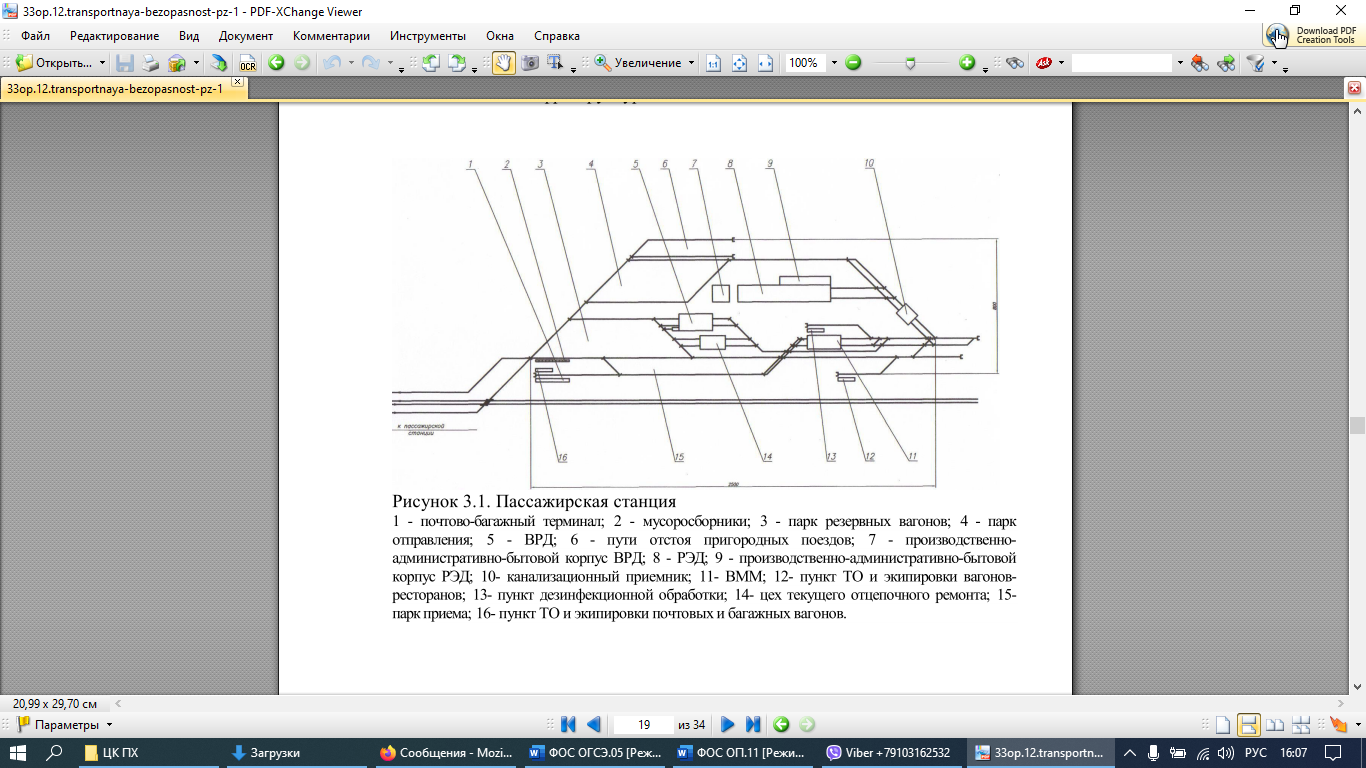 2 вариант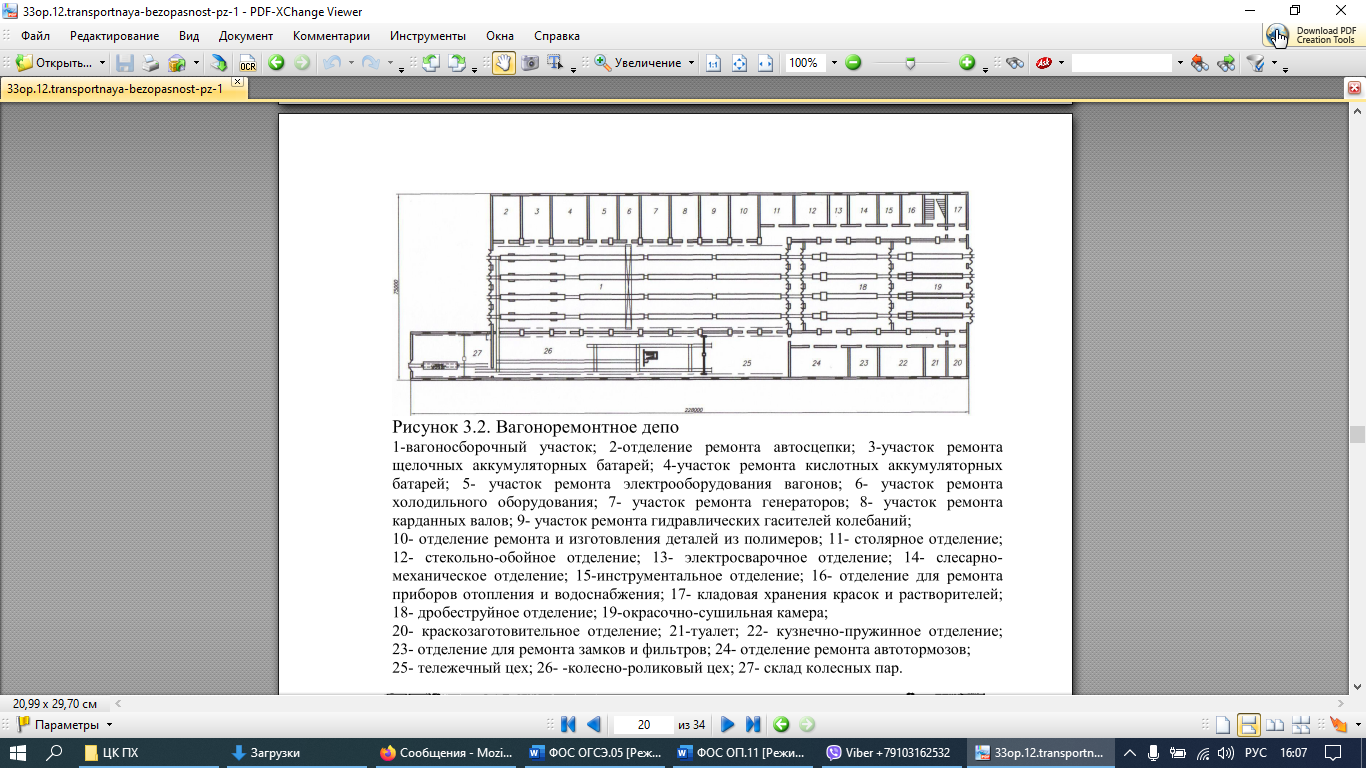 3 вариант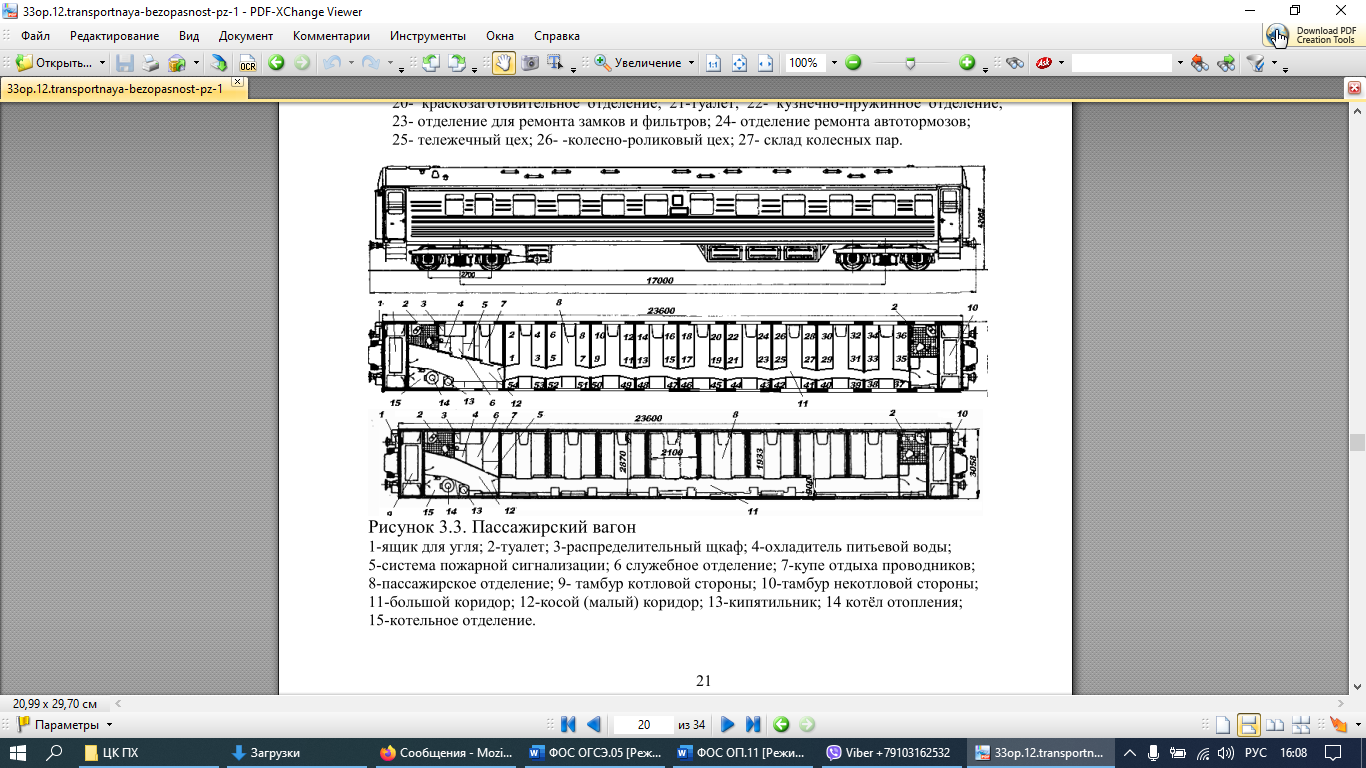 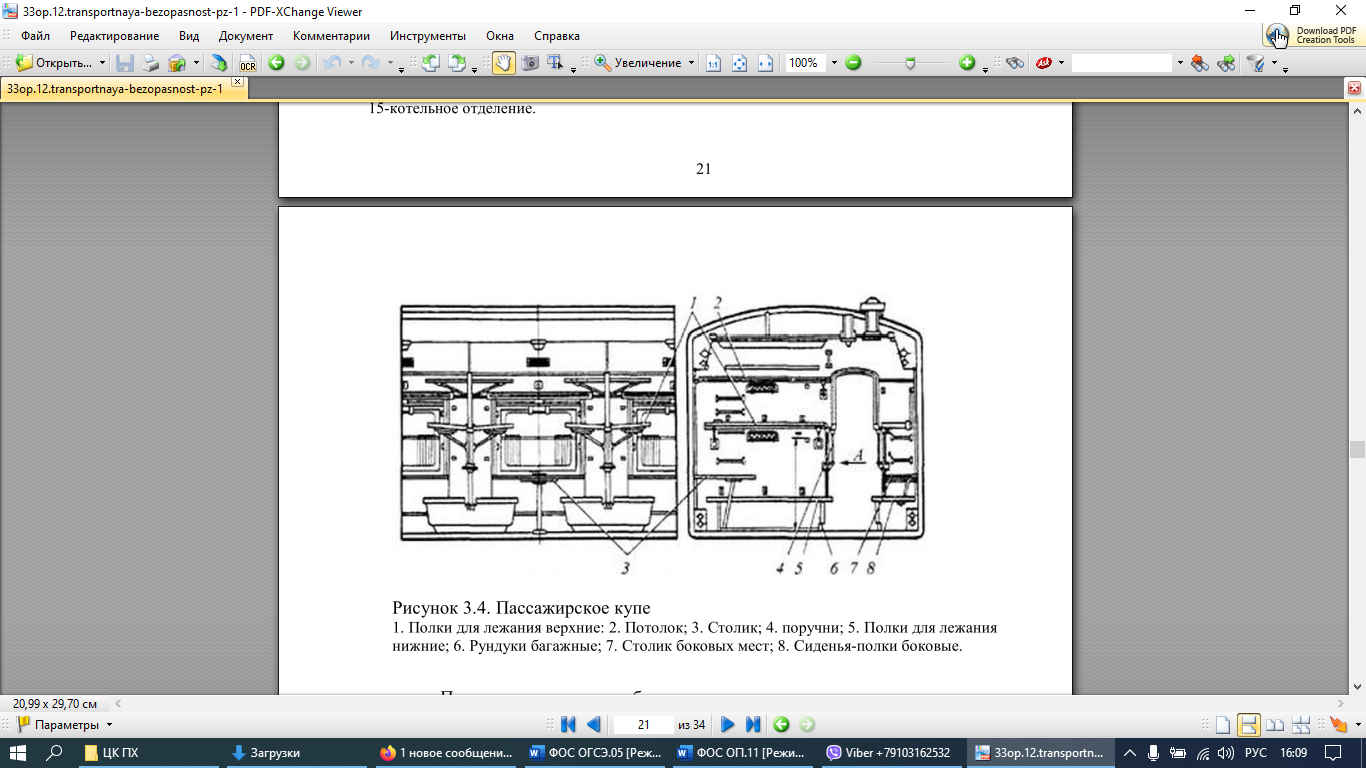 Инструкционная карта практического занятия № 6Тема занятия: Порядок проверки документов, наблюдения и собеседования с физическими лицами и оценки данных инженерно-технических систем и средств обеспечения транспортной безопасности, осуществляемые для выявления подготовки к совершению акта незаконного вмешательства.Цель занятия: ознакомиться с инженерно-техническими системами и средствами обеспечения транспортной безопасности, со значением профайлинга на железнодорожном транспорте.Оборудование: инструкционная карта.Порядок выполнения занятия.Изучить инструкционную карту и описать сущность профайлинга на железнодорожном транспорте (Приложение 1)Представить собирательный образ человека, совершившего или готовящегося к совершению акта незаконного вмешательства.Охарактеризовать инженерно-технические системы и средства обеспечения транспортной безопасности.Сделать вывод по работе.Контрольные вопросы:1.Кто такой профайлер?2.Для чего предназначен портативный обнаружитель паров взрывчатых веществ?3.Какие инженерно-технические системы обеспечения транспортной безопасности применяются на железнодорожном транспорте?Приложение 1Краткие теоретические сведенияПрофайлинг (от англ. »profile» — профиль) - это: - комплекс методов и методик оценки и прогнозирования поведения человека на основе анализа наиболее информативных признаков, характеристик внешности и поведения; -технология наблюдения и опроса пассажиров с целью выявления потенциально опасных лиц (в аэропортах, на ж/д, морских, речных, автовокзалах и др.) (Журнал-каталог «Транспортная безопасность и технологии». М., 2006, No4). Технология профайлинга начала применяться в конце 70-х годов ХХ века израильской авиакомпанией «Эль-Аль». Эта технология была ориентирована на снижение вероятности появления возможных рисков, которые были связаны с авиаперевозками пассажиров, и применялась во время предполетного досмотра. Как правило, это был комплекс вопросов, которые ставили своей целью выявление нестандартных реакций пассажиров на, казалось бы, простые вопросы. Данная технология пользовалась небольшим набором базовых психологических паттернов (стереотипов поведения) и больше напоминала собой процедуру психологического тестирования. Вместе с тем, практика показывает, что степень антитеррористической и экстремистской защищенности транспортного объекта зависит от применения как можно более широкого спектра научно-практических методик и технологий, охватывающих различные области знаний. Именно поэтому данный учебный курс дополнительно включает следующие разделы: - получение и анализ оперативной информации; - оперативно-поисковый сыск в местах массового скопления; -взаимодействие транспортной полиции со службами и ведомствами, обеспечивающими безопасность на транспорте; - использование технических средств для обнаружения взрывоопасных предметов; -использование животных в охране объектов транспорта и обнаружение взрывчатых и наркотических веществ. В то же время специалисты-профайлеры изучают фото с места происшествия, отчеты экспертизы, работают с информацией по другим преступлениям; анализируют не только детали, но и способ и порядок действий преступника, а далее – составляют психологический портрет. Также сотрудники ОВД, имеющие навыки профайлинга, с большой степенью вероятности могут описать черты характера, особенности личности, поведения преступника, делают предположения о его возрасте, расе, семейном и служебном положении, сексуальной зрелости, могут назвать его привычки, наклонности, описать стиль поведения в быту и при общении с окружающими. Инженерно-технические системы обеспечения транспортной безопасности на железнодорожном транспорте Металлообнаружитель обеспечивает: -Улучшенную избирательную способность между опасными и безопасными металлическими предметами. - Повышенную вероятность обнаружения при пониженном уровне ложных сигналов тревоги. - Высокую безопасность при высокой пропускной способности. - Повышенную чувствительность к объектам поиска. -Повышенную устойчивость к внешним электромагнитным помехам. -Автоматический контроль работы металлообнаружителя и автоматическую диагностику возможных сбоев и неисправностей с указанием характера и местонахождения неисправности. - Работу неограниченного количества рядом стоящих изделий в режиме синхронизации. - Полную безопасность для записей на магнитных носителях и работы кардиостимуляторов. - Легкость сборки, разборки и транспортирования. - Простоту эксплуатации и технического обслуживания. -Круглосуточную работу в закрытом помещении при температуре от минус 5 °С до 50 °С и относительной влажности воздуха до 98% при температуре 35 °С. • Интроскоп - это рентгенотелевизионная установка, предназначенная для досмотра ручной клади (портфелей, сумок, кейсов), багажа, контроля посылок, бандеролей и других грузов. Применяется в целях обнаружения взрывчатых веществ, наркотиков и незаконного проноса/провоза оружия. Высокоэффективную деятельность операторов рентгенотелевизионных систем обеспечивают такие уникальные функции, как разделение объектов на изображении по шести цветам в зависимости от атомного числа и плотности материалов, увеличение по девяти участкам изображения, функция повышения проникающей способностью • Рентгенотелевизионные интроскопы – это сбалансированное, высококачественное оборудование, выполняющее безусловно ключевую роль в комплексных системах обеспечения безопасности. Портативный обнаружитель паров взрывчатых веществ • Область применения детектора взрывчатых веществ - обеспечение безопасности воздушного, автомобильного, водного и железнодорожного транспорта, производственных предприятий, служебных и жилых помещений, обследование почтовой корреспонденции, различных упаковок и грузов, а также физических лиц. Детектор МО-2М предназначен для обнаружения: ¬паров взрывчатых веществ (ВВ) при анализе проб воздуха в реальном времени или после отбора пробоотборным устройством; частиц ВВ после их сбора пробоотборными салфетками при обследовании различных объектов в полевых условиях. • Детектирование ВВ сопровождается звуковым и световым сигналами тревоги, а также в буквенно-цифровом и графическом (ионограмма) видах на ЖК экране МО-2М и/или на дисплее внешнего компьютера (ПК или КПК). • Обнаружение осуществляется путем отбора проб воздуха из внутренних объемов обследуемых объектов или от поверхностей и анализа проб на содержание характерных компонентов паров ВВ. Предусмотрен отбор проб с поверхности обследуемых объектов с помощью специальных пробоотборных салфеток с последующим нагревом их в устройстве нагрева пробы, входящим в состав изделия. Возможен отбор пробы на сетчатый концентратор с помощью специального пробоотборника. Особенности: - Высокий уровень чувствительности прибора сочетается с высокой селективностью анализа и высокой эргономичностью. - Прибор чрезвычайно прост в эксплуатации. - Отсутствует необходимость калибровочных операций в процессе работы и обеспечения специальным газовым питанием; - Устойчиво работает при резких колебаниях влажности. Технические характеристики: - Пороговая чувствительность - не хуже 10-13 г/см3; - Время реакции - на наличие паров ВВ не более 1,5 сек; - Индикация наличия паров ВВ в составе анализируемой пробы; - Визуальная (ЖКИ-индикатор) и звуковая; - Электропитание; - Сетевой преобразователь, Аккумуляторная батарея (6В); -Масса - с батареей питания 1,8 кгРассмотрено на заседании ЦК протокол № ____  от «____»___________2020г.Председатель_______________/В.В. Куприянова/1ПАСПОРТ ФОНДА ОЦЕНОЧНЫХ СРЕДСТВ …………………….42РЕЗУЛЬТАТЫ ОСВОЕНИЯ УЧЕБНОЙ ДИСЦИПЛИНЫ, ПОДЛЕЖАЩИЕ ПРОВЕРКЕ …………………………………………63ОЦЕНКА ОСВОЕНИЯ УЧЕБНОЙ ДИСЦИПЛИНЫ ……………...93.1ФОРМЫ И МЕТОДЫ ОЦЕНИВАНИЯ ……………………………...93.2ТИПОВЫЕ ЗАДАНИЯ ДЛЯ ПРОВЕДЕНИЯ ТЕКУЩЕГО КОНТРОЛЯ УСПЕВАЕМОСТИ ……………………………………...134ОЦЕНОЧНЫЕ МАТЕРИАЛЫ ДЛЯ ПРОМЕЖУТОЧНОЙ АТТЕСТАЦИИ ПО УЧЕБНОЙ ДИСЦИПЛИНЕ …………………...22ПРИЛОЖЕНИЕ 1 ……………………………………………………….34Объекты контроля и оценкиОбъекты контроля и оценкиУ1применять нормативную правовую базу по транспортной безопасности в своей профессиональной деятельностиУ2обеспечивать транспортную безопасность на объекте своей профессиональной деятельности (объекты транспортной инфраструктуры или транспортные средства железнодорожного транспорта)З1нормативную правовую базу в сфере транспортной безопасности на железнодорожном транспортеЗ2основные понятия, цели и задачи обеспечения транспортной безопасностиЗ3понятия объектов транспортной инфраструктуры и субъектов транспортной инфраструктуры (перевозчика), применяемые в транспортной безопасностиЗ4права и обязанности субъектов транспортной инфраструктуры и перевозчиков в сфере транспортной безопасностиЗ5категории и критерии категорирования объектов транспортной инфраструктуры и транспортных средств железнодорожного транспортаЗ6виды и формы актов незаконного вмешательства в деятельность транспортного комплексаЗ7основы наблюдения и собеседования с физическими лицами для выявления акта незаконного вмешательства на железнодорожном транспорте (профайлинг)З8инженерно-технические системы обеспечения транспортной безопасности на железнодорожном транспортеОК 01Выбирать способы решения задач профессиональной деятельности применительно к различным контекстамОК 02Осуществлять поиск, анализ и интерпретацию информации, необходимой для выполнения задач профессиональной деятельностиОК 03Планировать и реализовывать собственное профессиональное и личностное развитиеОК 04Работать в коллективе и команде, эффективно взаимодействовать с коллегами, руководством, клиентамиОК 05Осуществлять устную и письменную коммуникацию на государственном языке Российской Федерации с учетом особенностей социального и культурного контекстаОК 06Проявлять гражданско-патриотическую позицию, демонстрировать осознанное поведение на основе традиционных общечеловеческих ценностейОК 07Содействовать сохранению окружающей среды, ресурсосбережению, эффективно действовать в чрезвычайных ситуацияхОК 08Использовать средства физической культуры для сохранения и укрепления здоровья в процессе профессиональной деятельности и поддержания необходимого уровня физической подготовленностиОК 09Использовать информационные технологии в профессиональной деятельностиОК 10Пользоваться профессиональной документацией на государственном и иностранном языкахПК 4.1Обеспечивать безопасное производство плановых и аварийных работ в электрических установках и сетяхРезультаты обучения: умения, знания, общие и профессиональные компетенцииФорма контроляи оцениванияУмения:Умения:У 1. Применять нормативную правовую базу по транспортной безопасности в своей профессиональной деятельности - устный опрос;- тесты;- самостоятельная работа;- практическое занятие;- дифференцированный зачет.У 2.Обеспечивать транспортную безопасность на объекте своей профессиональной деятельности (объекты транспортной инфраструктуры или транспортные средства железнодорожного транспорта)- устный опрос;- тесты;- самостоятельная работа;- практическое занятие;- дифференцированный зачет.Знания:Знания:З 1.Нормативную правовую базу в сфере транспортной безопасности на железнодорожном транспорте- устный опрос;- тесты;- самостоятельная работа;- практическое занятие;- дифференцированный зачет.З 2.Основные понятия, цели и задачи обеспечения транспортной безопасности- устный опрос;- тесты;- самостоятельная работа;- практическое занятие;- дифференцированный зачет.З 3.Понятия объектов транспортной инфраструктуры и субъектов транспортной инфраструктуры (перевозчика), применяемые в транспортной безопасности- устный опрос;- тесты;- самостоятельная работа;- практическое занятие;- дифференцированный зачет.З 4.Права и обязанности субъектов транспортной инфраструктуры и перевозчиков в сфере транспортной безопасности- устный опрос;- тесты;- самостоятельная работа;- практическое занятие;- дифференцированный зачет.З 5.Категории и критерии категорирования объектов транспортной инфраструктуры и транспортных средств железнодорожного транспорта- устный опрос;- тесты;- самостоятельная работа;- практическое занятие;- дифференцированный зачет.З 6.Виды и формы актов незаконного вмешательства в деятельность транспортного комплекса- устный опрос;- тесты;- самостоятельная работа;- практическое занятие;- дифференцированный зачет.З 7.Основы наблюдения и собеседования с физическими лицами для выявления акта незаконного вмешательства на железнодорожном транспорте (профайлинг)- устный опрос;- тесты;- самостоятельная работа;- практическое занятие;- дифференцированный зачет.З 8.Инженерно-технические системы обеспечения транспортной безопасности на железнодорожном транспорте- устный опрос;- тесты;- самостоятельная работа;- практическое занятие;- дифференцированный зачет.Общие компетенции:Общие компетенции:ОК 01.Выбирать способы решения задач профессиональной деятельности применительно к различным контекстам- устный опрос;- тесты;- самостоятельная работа;- практическое занятие;- дифференцированный зачет.ОК 02.Осуществлять поиск, анализ и интерпретацию информации, необходимой для выполнения задач профессиональной деятельности- устный опрос;- тесты;- самостоятельная работа;- практическое занятие;- дифференцированный зачет.ОК 03.Планировать и реализовывать собственное профессиональное и личностное развитие- устный опрос;- тесты;- самостоятельная работа;- практическое занятие;- дифференцированный зачет.ОК 04.Работать в коллективе и команде, эффективно взаимодействовать с коллегами, руководством, клиентами- устный опрос;- тесты;- самостоятельная работа;- практическое занятие;- дифференцированный зачет.ОК 05.Осуществлять устную и письменную коммуникацию на государственном языке Российской Федерации с учетом особенностей социального и культурного контекста- устный опрос;- тесты;- самостоятельная работа;- практическое занятие;- дифференцированный зачет.ОК 06.Проявлять гражданско-патриотическую позицию, демонстрировать осознанное поведение на основе традиционных общечеловеческих ценностей- устный опрос;- тесты;- самостоятельная работа;- практическое занятие;- дифференцированный зачет.ОК 07.Содействовать сохранению окружающей среды, ресурсосбережению, эффективно действовать в чрезвычайных ситуациях- устный опрос;- тесты;- самостоятельная работа;- практическое занятие;- дифференцированный зачет.ОК 08.Использовать средства физической культуры для сохранения и укрепления здоровья в процессе профессиональной деятельности и поддержания необходимого уровня физической подготовленности- устный опрос;- тесты;- самостоятельная работа;- практическое занятие;- дифференцированный зачет.ОК 09.Использовать информационные технологии в профессиональной деятельности- устный опрос;- тесты;- самостоятельная работа;- практическое занятие;- дифференцированный зачет.ОК 10.Пользоваться профессиональной документацией на государственном и иностранном языках- устный опрос;- тесты;- самостоятельная работа;- практическое занятие;- дифференцированный зачет.Профессиональные компетенцииПрофессиональные компетенцииПК 4.1. Обеспечивать безопасное производство плановых и аварийных работ в электрических установках и сетях- устный опрос;- тесты;- самостоятельная работа;- практическое занятие;- дифференцированный зачет.Элементы учебной дисциплиныЭлементы учебной дисциплиныФормы и методы контроляФормы и методы контроляФормы и методы контроляФормы и методы контроляЭлементы учебной дисциплиныЭлементы учебной дисциплиныТекущий контрольТекущий контрольПромежуточная аттестацияПромежуточная аттестацияЭлементы учебной дисциплиныЭлементы учебной дисциплиныФорма контроляПроверяемые У, З, ОК, ПКФорма контроляПроверяемые У, З, ОК, ПКРаздел 1. Основные понятия и общие положения нормативно-правовой базы в сфере транспортной безопасностиРаздел 1. Основные понятия и общие положения нормативно-правовой базы в сфере транспортной безопасностиРаздел 1. Основные понятия и общие положения нормативно-правовой базы в сфере транспортной безопасностиРаздел 1. Основные понятия и общие положения нормативно-правовой базы в сфере транспортной безопасностиРаздел 1. Основные понятия и общие положения нормативно-правовой базы в сфере транспортной безопасностиРаздел 1. Основные понятия и общие положения нормативно-правовой базы в сфере транспортной безопасностиТема 1.1.Введение в дисциплину. Основные понятия и нормативно-правовые основы обеспечения транспортной безопасности.Тема 1.1.Введение в дисциплину. Основные понятия и нормативно-правовые основы обеспечения транспортной безопасности.Устный опросУ1; З 1; З 2; З 3; ОК 01; ОК 02; ОК 03; ОК 04; ОК 05дифференцированный зачетУ1; У2; З 1; З 2; З 3; З 4; З 5; З 6; З 7; З 8; ОК 01; ОК 02; ОК 03; ОК 04; ОК 05; ПК 4.1Тема 1.2.Цели, задачи и принципы обеспечения транспортной безопасностиТема 1.2.Цели, задачи и принципы обеспечения транспортной безопасностиПисьменный опросУ1; З 1; З 2; З 3; ОК 01; ОК 02; ОК 03; ОК 04; ОК 05дифференцированный зачетУ1; У2; З 1; З 2; З 3; З 4; З 5; З 6; З 7; З 8; ОК 01; ОК 02; ОК 03; ОК 04; ОК 05; ПК 4.1Тема 1.3.Структура, функции и требования, предъявляемые к обеспечению транспортной безопасности.Тема 1.3.Структура, функции и требования, предъявляемые к обеспечению транспортной безопасности.Тест У1; З 1; З 2; З 3; ОК 01; ОК 02; ОК 03; ОК 04; ОК 05дифференцированный зачетУ1; У2; З 1; З 2; З 3; З 4; З 5; З 6; З 7; З 8; ОК 01; ОК 02; ОК 03; ОК 04; ОК 05; ПК 4.1Тема 1.4. Категорирование объектов транспортной инфраструктуры и транспортных средств.Тема 1.4. Категорирование объектов транспортной инфраструктуры и транспортных средств.Устный опросПрактическое занятиеУ1; У2; З 1; З 2; З 3; З 4; З 5; ОК 01; ОК 02; ОК 03; ОК 04; ОК 05; ПК 4.1дифференцированный зачетУ1; У2; З 1; З 2; З 3; З 4; З 5; З 6; З 7; З 8; ОК 01; ОК 02; ОК 03; ОК 04; ОК 05; ПК 4.1Тема 1.5. Оценка уязвимости объектов транспортной инфраструктуры и транспортных средств от актов незаконного вмешательства.Устный опросПрактическое занятиеУ1; У2; З 1; З 2; З 3; З 4; З 5; ОК 01; ОК 02; ОК 03; ОК 04; ОК 05; ПК 4.1дифференцированный зачетУ1; У2; З 1; З 2; З 3; З 4; З 5; З 6; З 7; З 8; ОК 01; ОК 02; ОК 03; ОК 04; ОК 05; ПК 4.1Тема 1.6. Уровни безопасности объектов транспортной инфраструктуры и транспортных средств.Устный опросУ1; З 1; З 2; З 3; ОК 01; ОК 02; ОК 03; ОК 04; ОК 05дифференцированный зачетУ1; У2; З 1; З 2; З 3; З 4; З 5; З 6; З 7; З 8; ОК 01; ОК 02; ОК 03; ОК 04; ОК 05; ПК 4.1Тема 1.7. Ограничения при приёме на работу, непосредственно связанную с обеспечением транспортной безопасности.Устный опросУ1; З 1; З 2; З 3; ОК 01; ОК 02; ОК 03; ОК 04; ОК 05дифференцированный зачетУ1; У2; З 1; З 2; З 3; З 4; З 5; З 6; З 7; З 8; ОК 01; ОК 02; ОК 03; ОК 04; ОК 05; ПК 4.1Тема 1.8. Информационное обеспечение транспортной безопасности.Письменный опросУ1; З 1; З 2; З 3; ОК 01; ОК 02; ОК 03; ОК 04; ОК 05дифференцированный зачетУ1; У2; З 1; З 2; З 3; З 4; З 5; З 6; З 7; З 8; ОК 01; ОК 02; ОК 03; ОК 04; ОК 05; ПК 4.1Раздел 2. Обеспечение транспортной безопасности на железнодорожном транспортеРаздел 2. Обеспечение транспортной безопасности на железнодорожном транспортеРаздел 2. Обеспечение транспортной безопасности на железнодорожном транспортеРаздел 2. Обеспечение транспортной безопасности на железнодорожном транспортеРаздел 2. Обеспечение транспортной безопасности на железнодорожном транспортеТема 2.1. Акты незаконного вмешательства в деятельность объектов транспортных средств железнодорожного транспорта.Письменный опросПрактические занятияУ1; У2; З 1; З 2; З 3; З 4; З 5; З 6; ОК 01; ОК 02; ОК 03; ОК 04; ОК 05; ПК 4.1дифференцированный зачетУ1; У2; З 1; З 2; З 3; З 4; З 5; З 6; З 7; З 8; ОК 01; ОК 02; ОК 03; ОК 04; ОК 05; ПК 4.1Тема 2.2. Комплексная программа обеспечения безопасности населения на транспорте (на железнодорожном транспорте).Устный опросУ1; З 1; З 2; З 3; ОК 01; ОК 02; ОК 03; ОК 04; ОК 05дифференцированный зачетУ1; У2; З 1; З 2; З 3; З 4; З 5; З 6; З 7; З 8; ОК 01; ОК 02; ОК 03; ОК 04; ОК 05; ПК 4.1Тема 2.3. Правовые и организационные основы противодействия терроризму на железнодорожном транспорте.Устный опросУ1; З 1; З 2; З 3; ОК 01; ОК 02; ОК 03; ОК 04; ОК 05дифференцированный зачетУ1; У2; З 1; З 2; З 3; З 4; З 5; З 6; З 7; З 8; ОК 01; ОК 02; ОК 03; ОК 04; ОК 05; ПК 4.1Тема 2.4. Методика определения критических элементов на объектах и транспортных средствах железнодорожного транспорта.Устный опросПрактическое занятиеУ1; У2; З 1; З 2; З 3; З 4; З 5; З 6; ОК 01; ОК 02; ОК 03; ОК 04; ОК 05; ПК 4.1дифференцированный зачетУ1; У2; З 1; З 2; З 3; З 4; З 5; З 6; З 7; З 8; ОК 01; ОК 02; ОК 03; ОК 04; ОК 05; ПК 4.1Тема 2.5. Обеспечение пожарной безопасности на железнодорожном транспорте.Устный опросУ1; З 1; З 2; З 3; З 4;  ОК 01; ОК 02; ОК 03; ОК 04; ОК 05дифференцированный зачетУ1; У2; З 1; З 2; З 3; З 4; З 5; З 6; З 7; З 8; ОК 01; ОК 02; ОК 03; ОК 04; ОК 05; ПК 4.1Тема 2.6. Чрезвычайные ситуаций природного и техногенного характера на железнодорожном транспорте, их предупреждение и ликвидация.Устный опросУ1; З 1; З 2; З 3; З 4;  ОК 01; ОК 02; ОК 03; ОК 04; ОК 05дифференцированный зачетУ1; У2; З 1; З 2; З 3; З 4; З 5; З 6; З 7; З 8; ОК 01; ОК 02; ОК 03; ОК 04; ОК 05; ПК 4.1Раздел 3. Современные технические средства и системы обеспечения транспортной безопасностиРаздел 3. Современные технические средства и системы обеспечения транспортной безопасностиРаздел 3. Современные технические средства и системы обеспечения транспортной безопасностиРаздел 3. Современные технические средства и системы обеспечения транспортной безопасностиРаздел 3. Современные технические средства и системы обеспечения транспортной безопасностиТема 3.1. Инженерно-технические системы обеспечения транспортной безопасности на железнодорожном транспорте.Устный опросУ1; З 1; З 2; З 3; З 4; З 8; ОК 01; ОК 02; ОК 03; ОК 04; ОК 05дифференцированный зачетУ1; У2; З 1; З 2; З 3; З 4; З 5; З 6; З 7; З 8; ОК 01; ОК 02; ОК 03; ОК 04; ОК 05; ПК 4.1Тема 3.2. Выявление лиц, склонных к совершению акта незаконного вмешательства на объекты и средства железнодорожного транспорта (профлайлинг).Устный опросПрактическое занятиеУ1; У2; З 1; З 2; З 3; З 4; З 5; З 6; З 7; ОК 01; ОК 02; ОК 03; ОК 04; ОК 05; ПК 4.1дифференцированный зачетУ1; У2; З 1; З 2; З 3; З 4; З 5; З 6; З 7; З 8; ОК 01; ОК 02; ОК 03; ОК 04; ОК 05; ПК 4.1Раздел/ТемаВопросыТема 1.1.Введение в дисциплину. Основные понятия и нормативно-правовые основы обеспечения транспортной безопасности.Основные понятия в сфере транспортной безопасности:- акт незаконного вмешательства;- категорирование объектов транспортной инфраструктуры и транспортных средств;- компетентные органы в области обеспечения транспортной безопасности;- объекты и субъекты транспортной инфраструктуры;- оценка уязвимости объектов транспортной инфраструктуры;- перевозчик;- транспортная безопасность;- транспортные средства;- транспортный комплекс;- угрозы транспортной безопасности;- уровень безопасности.Тема 1.4.  Категорирование объектов транспортной инфраструктуры и транспортных средств.Категорирование. Категории категорирования. Перечислите категорируемые классы опасностей для объектов транспортной инфраструктуры и для транспортных средств. По каким критериям производиться категорирование? Как производится категорирование объектов транспортной инфраструктуры и транспортных средств железнодорожного транспорта?Тема 1.5. Оценка уязвимости объектов транспортной инфраструктуры и транспортных средств от актов незаконного вмешательства.Цели определения оценки уязвимости. Кто проводит оценку уязвимости объекта и транспортного средства?Критерии определения оценки уязвимости. Порядок (этапы) проведения оценки уязвимости объектов и транспортных средств железнодорожного транспорта.Тема 1.6. Уровни безопасности объектов транспортной инфраструктуры и транспортных средств.Какие проблемы безопасности существуют на железнодорожном транспорте? Какие меры принимаются для решения вопросов безопасности железнодорожного транспорта? Охарактеризуете каждый из уровней безопасности объектов транспортной инфраструктуры исходя из их сложности.Тема 1.7. Ограничения при приёме на работу, непосредственно связанную с обеспечением транспортной безопасности.Перечислите должности, связанные с обеспечением транспортной безопасности. Каких лиц нельзя принимать на работу, связанную с обеспечением транспортной безопасности? Категорий лиц, рекомендуемых для работы связанной с обеспечением транспортной безопасности.Перечислите условия, являющиеся обязательными при приёме на работу, связанную с обеспечением транспортной безопасности.Тема 2.2. Комплексная программа обеспечения безопасности населения на транспорте (на железнодорожном транспорте).Содержание комплексной системы обеспечения транспортной безопасности на железнодорожном транспорте. Порядок реализации, комплексной системы обеспечения транспортной безопасности на железнодорожном транспорте.Тема 2.3. Правовые и организационные основы противодействия терроризму на железнодорожном транспорте.Правовые основы противодействия терроризму (назовите и охарактеризуйте их). Принципы противодействия терроризму (назовите и раскроите их).Тема 2.5. Обеспечение пожарной безопасности на железнодорожном транспорте.Какие существуют категории помещений по взрывопожарной и пожарной безопасности? Какие факторы пожара являются опасными? Что такое пожарный терроризм? Возможные последствия от несоблюдения противопожарной безопасности и пожарного терроризма.Тема 2.6. Чрезвычайные ситуаций природного и техногенного характера на железнодорожном транспорте, их предупреждение и ликвидация.Дать определение «Чрезвычайная ситуация».Дать определение «Предупреждение чрезвычайных ситуаций».Дать определение «Ликвидация чрезвычайных ситуаций».Дать определение «Зона чрезвычайной ситуации».Раскрыть классификацию чрезвычайных ситуаций по масштабу распространения.Раскрыть классификацию чрезвычайных ситуаций по темпу развития».Раскрыть классификацию чрезвычайных ситуаций природного характера.Раскрыть классификацию чрезвычайных ситуаций техногенного характера.Раскрыть классификацию чрезвычайных ситуаций экологического характера.Раздел/ТемаЗаданияТема 1.8. Информационное обеспечение транспортной безопасности.Вариант – 1Дать определение «Информационное обеспечение». Перечислить основные задачи обеспечения информационной безопасности.Дать определение «Информация без ограничения права доступа».Вариант – 2Дать определение «Информационная безопасность».Перечислить основные мероприятия, обеспечивающие информационную безопасность.Дать определение «Информация с ограниченным доступом».Вариант – 3Дать определение «Информационные процессы».Перечислить компоненты работы компетентных органов в области обеспечения транспортной безопасности.Дать определение «Объекты интеллектуальной собственности».Вариант – 4Дать определение «Информация».Перечислить виды информации.Дать определение «Информация, распространение которой наносит вред интересам общества, законным интересам и правам граждан».Вариант – 5Дать определение «Информационная система».Перечислить компоненты работы компетентных органов в области обеспечения транспортной безопасности.Дать определение «Иная общедоступная информация».ОценкаКоличество верных ответов«5» - отлично Выполнено 91-100 % заданий«4» - хорошо Выполнено 76-90% заданий«3» - удовлетворительно Выполнено 61-75 % заданий«2» - неудовлетворительно Выполнено не более 60% заданий№ вопроса12345678910Ответ:аббавбгвваФорма промежуточной аттестацииФорма промежуточной аттестации3 семестр4 семестрДифференцированный зачетОценкаКоличество верных ответов«5» - отлично Выполнено 91-100 % заданий«4» - хорошо Выполнено 76-90% заданий«3» - удовлетворительно Выполнено 61-75 % заданий«2» - неудовлетворительно Выполнено не более 60% заданийВопрос12345678910111213141516171819ответвававбвавбававвбвбаВопрос20212223242526272829303132333435363738ответбббвбвбавбаба,г,ж,з,и,к,л,мбаб,в,гбавВопрос39404142434445464748495051525354555657ответаба,б,в,двваабббвваваа,в,дбваВопрос585960ответа,ваа